ИЗМЕНЕНИЯ В ПРОЕКТНУЮ ДЕКЛАРАЦИЮна строительство многоэтажного жилого дома с объектами общественного назначения со встроено-пристроенным детским садом на участке, прилегающем к юго-западной границе земельного участка  по адресу:  г. Барнаул, ул. Папанинцев,1192. ИНФОРМАЦИЯ О ПРОЕКТЕ СТРОИТЕЛЬСТВАДополнение в пункт: «Способ обеспечения и исполнение обязательств застройщика по договору».  Договор с обществом с ограниченной ответственностью «Страховая компания «Респект». Адрес:390023, Рязанская область, г. Рязань, улица Есенина, д.29. ИНН 7743014574 КПП 623401001 ОГРН 1027739329188 р/с 40701810100260000170 в ПАО банк ВТБ, к/с 30101810700000000187 БИК 044525187.Генеральный директор                                                                                                 С.О.Демин23.12.2016Акционерноеобщество «БАРНАУЛКАПСТРОЙ» .Барнаул, ул.Папанинцев,114телефон: 24-02-32, факс: 24-08-67barnaulkapstroy@yandex.ruИНН 2225112780  КПП 222101001ОГРН 1102225010392________________________№_____________на №№ квартирыДоговор долевого участия Договор страхования гражданской ответственности 187№14-16КВ от 02.12.2016 г.ГОЗ-75-0477/16/187 от 06.12.2016г.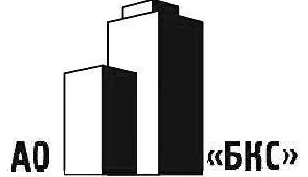 